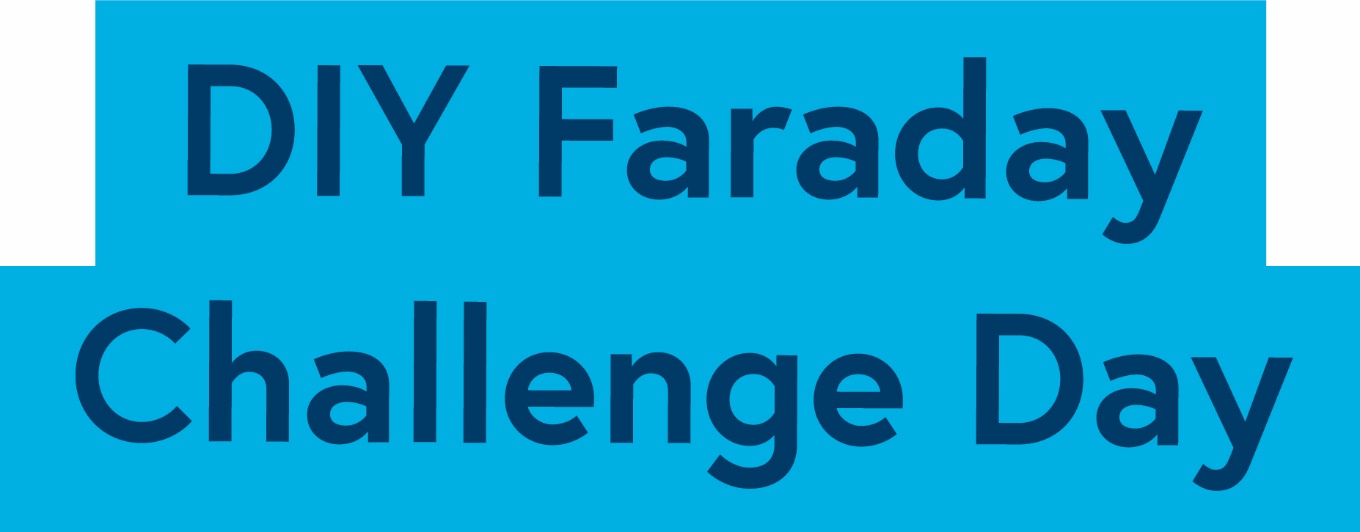 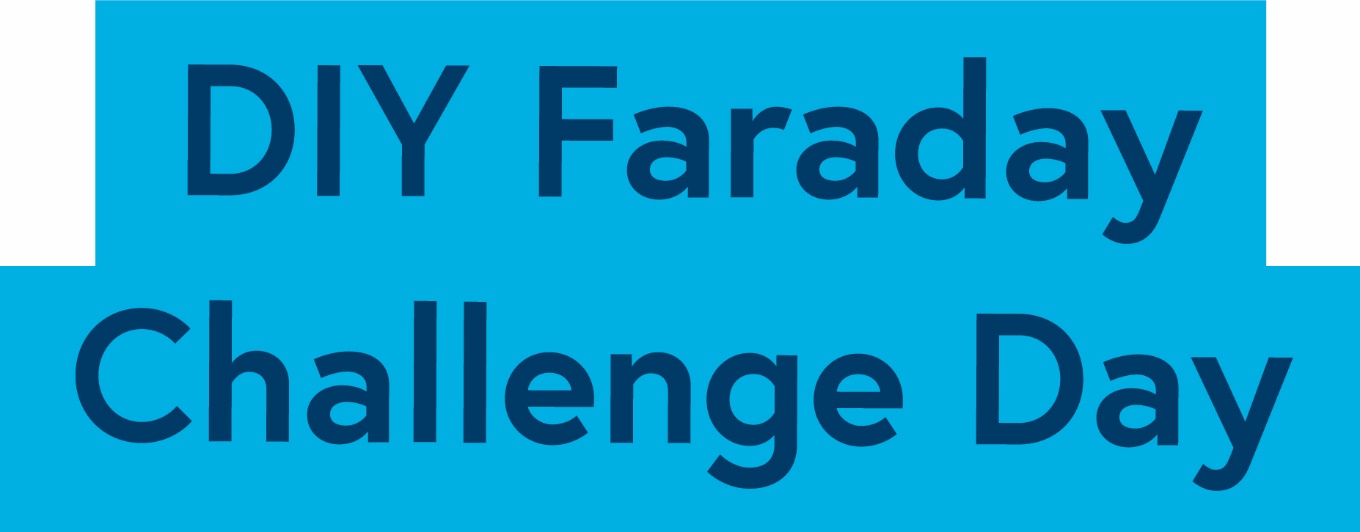 With thanks to our supporters and sponsors…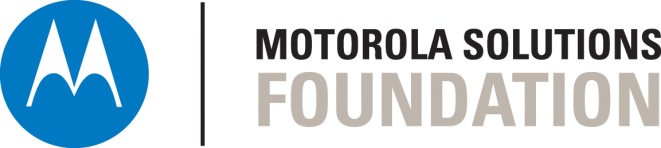 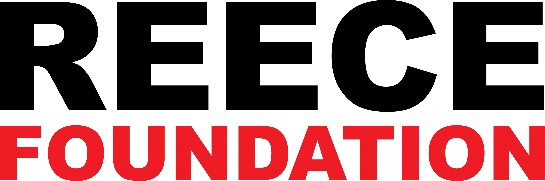 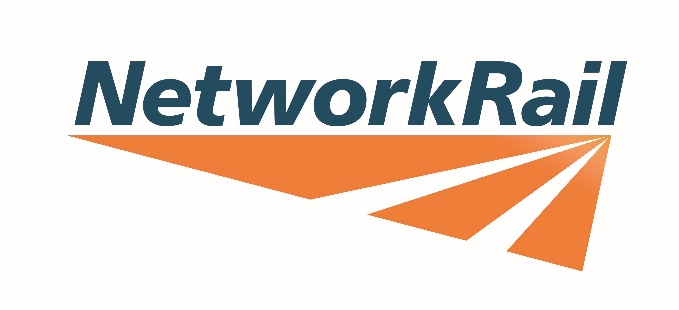 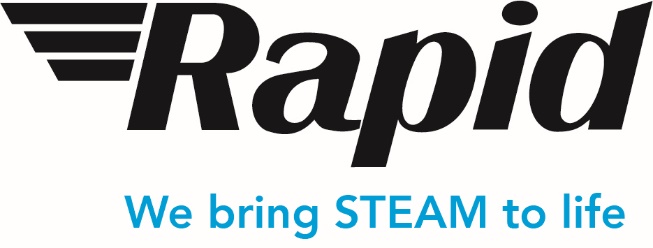 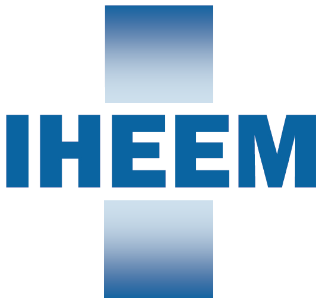 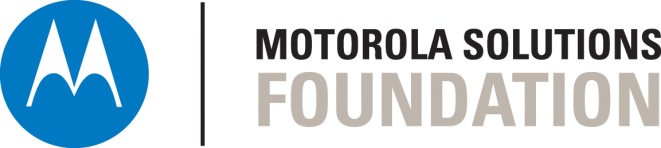 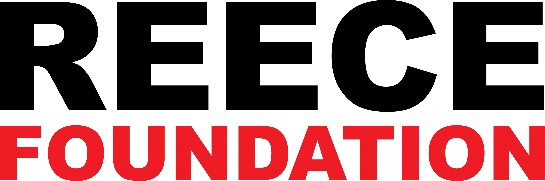 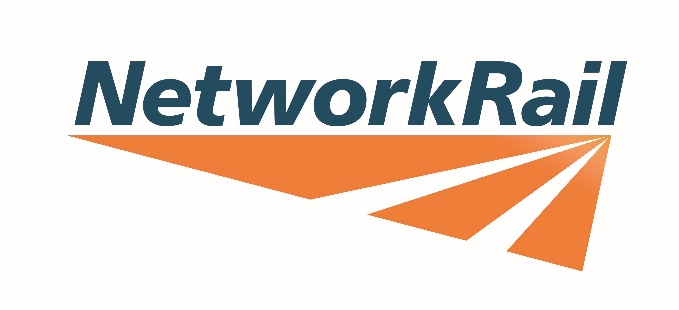 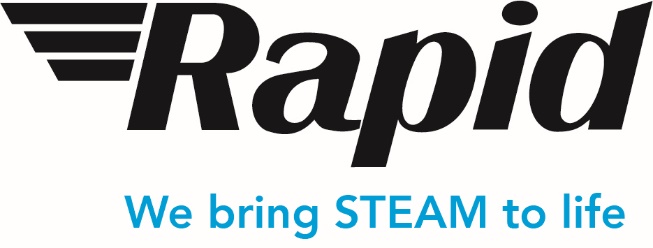 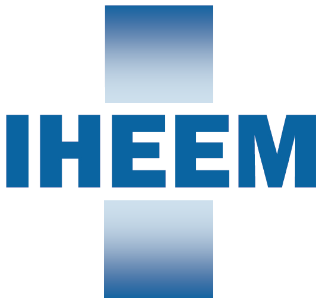 ContentsThe Context ……………………………………………………………………………..		4The Brief …………………………………………………………………………………		5Schedule for the day …………………………………………………………………..	6Engineering apprenticeship …………………………………………………………… 	7Shop resource sheet …………………………………………………………………… 	8Assessment information and criteria …………………………………………………. 	12Context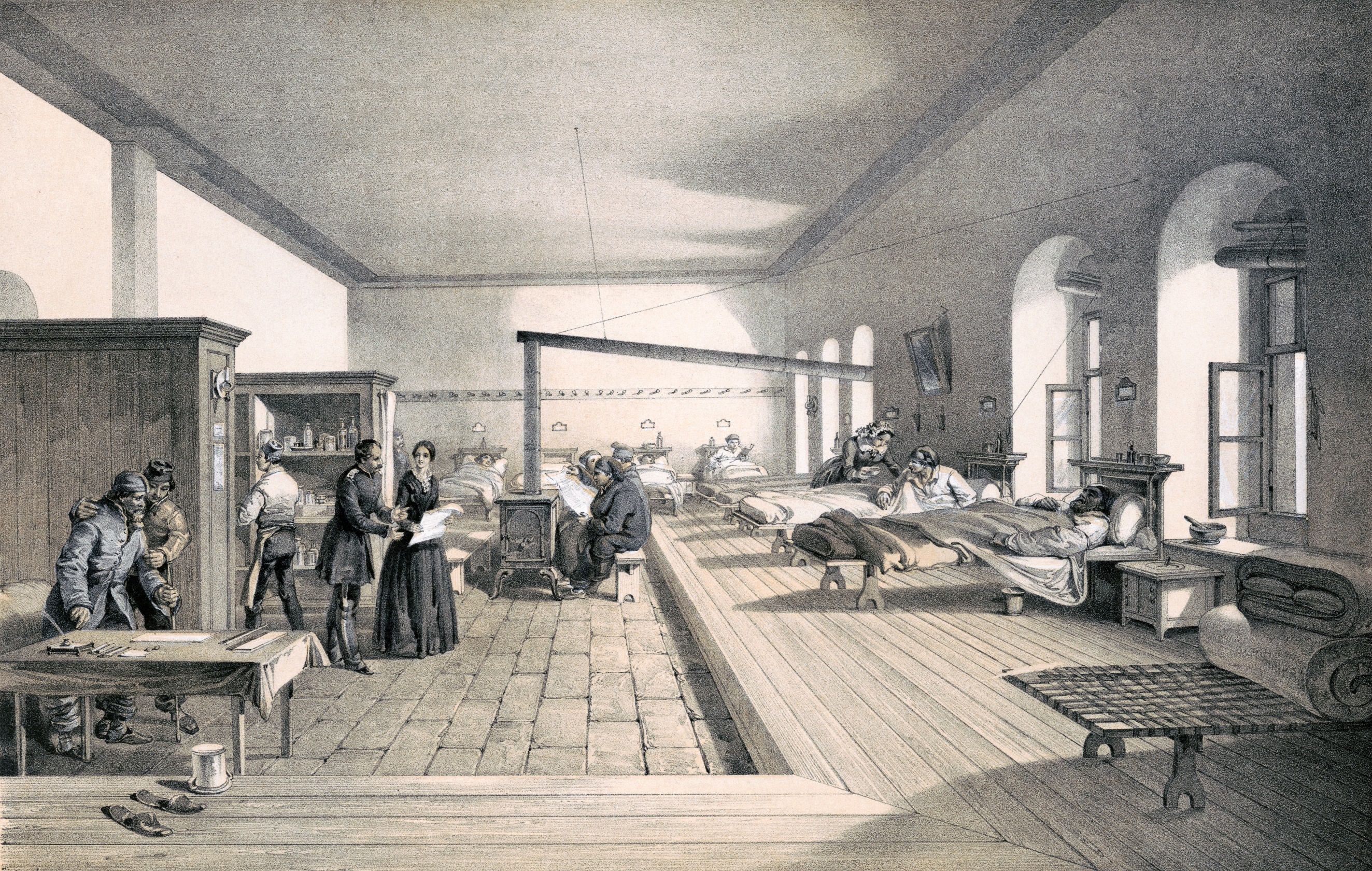 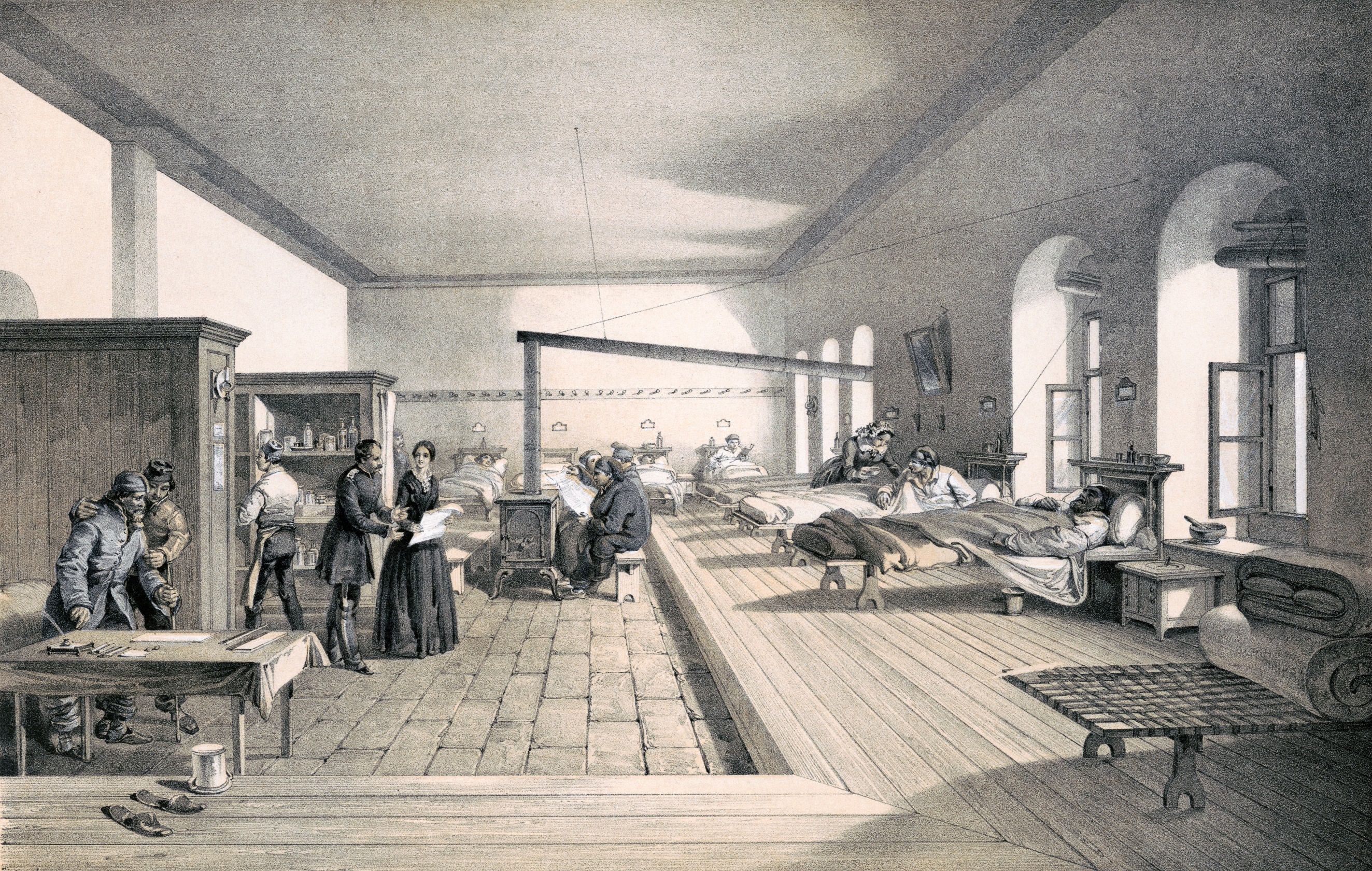 Way back in 1853, in the Crimean war, Florence Nightingale was convinced that stale air, amongst other things, was contributing to the high death rate amongst soldiers. She realised that increasing natural ventilation on hospital wards led to a sharp reduction in death rates. Nowadays we understand the importance not only of all the healthcare staff but also healthcare design on both the physical health and mental health and well-being of patients.IHEEM, the Institute of Healthcare Engineering and Estate Management, represent the thousands of people, including engineers, who design, build and service our healthcare environments. The work of their members is integral to future NHS policy development and the commitment to develop hospitals which meet the needs of patients well into the 22nd Century.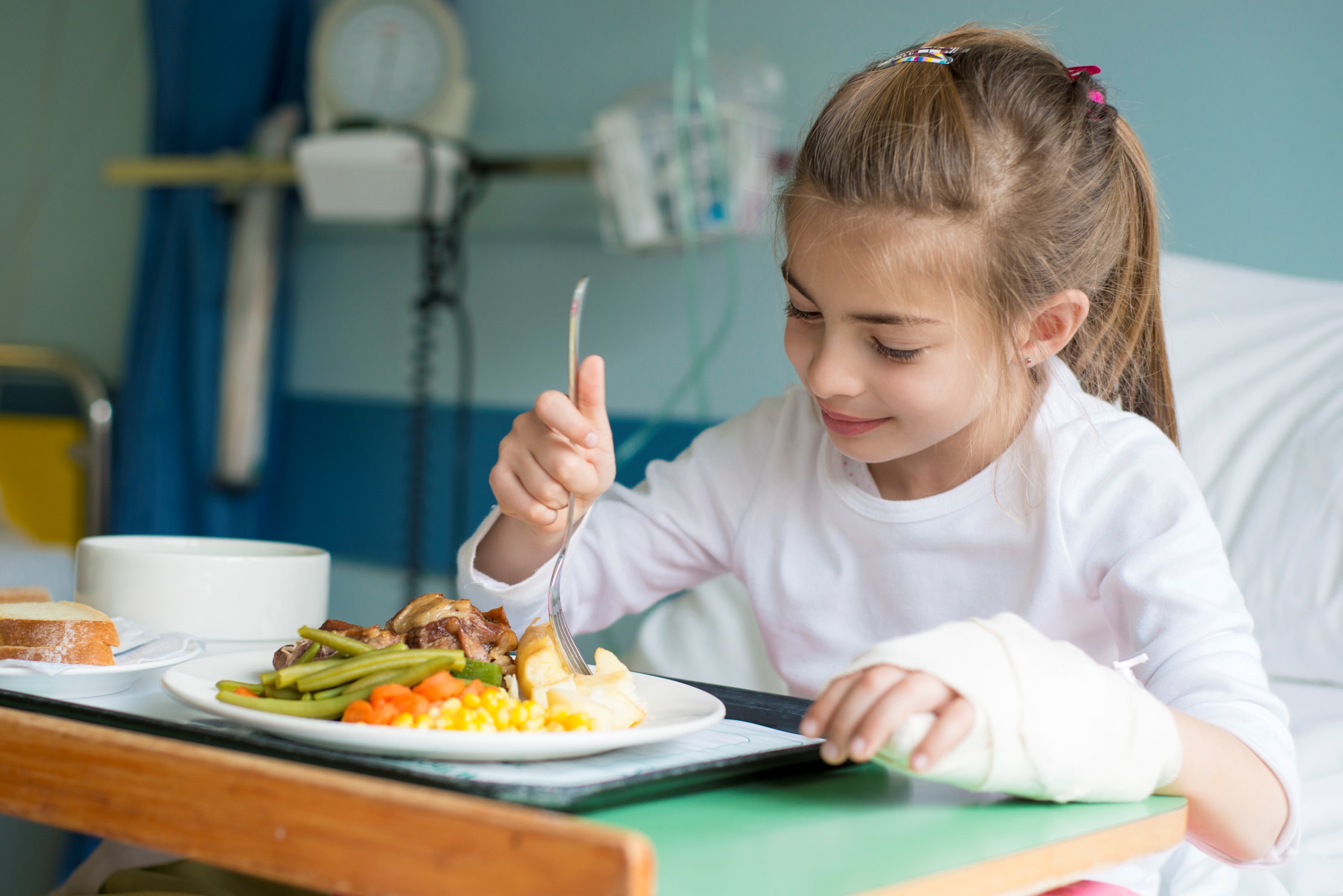 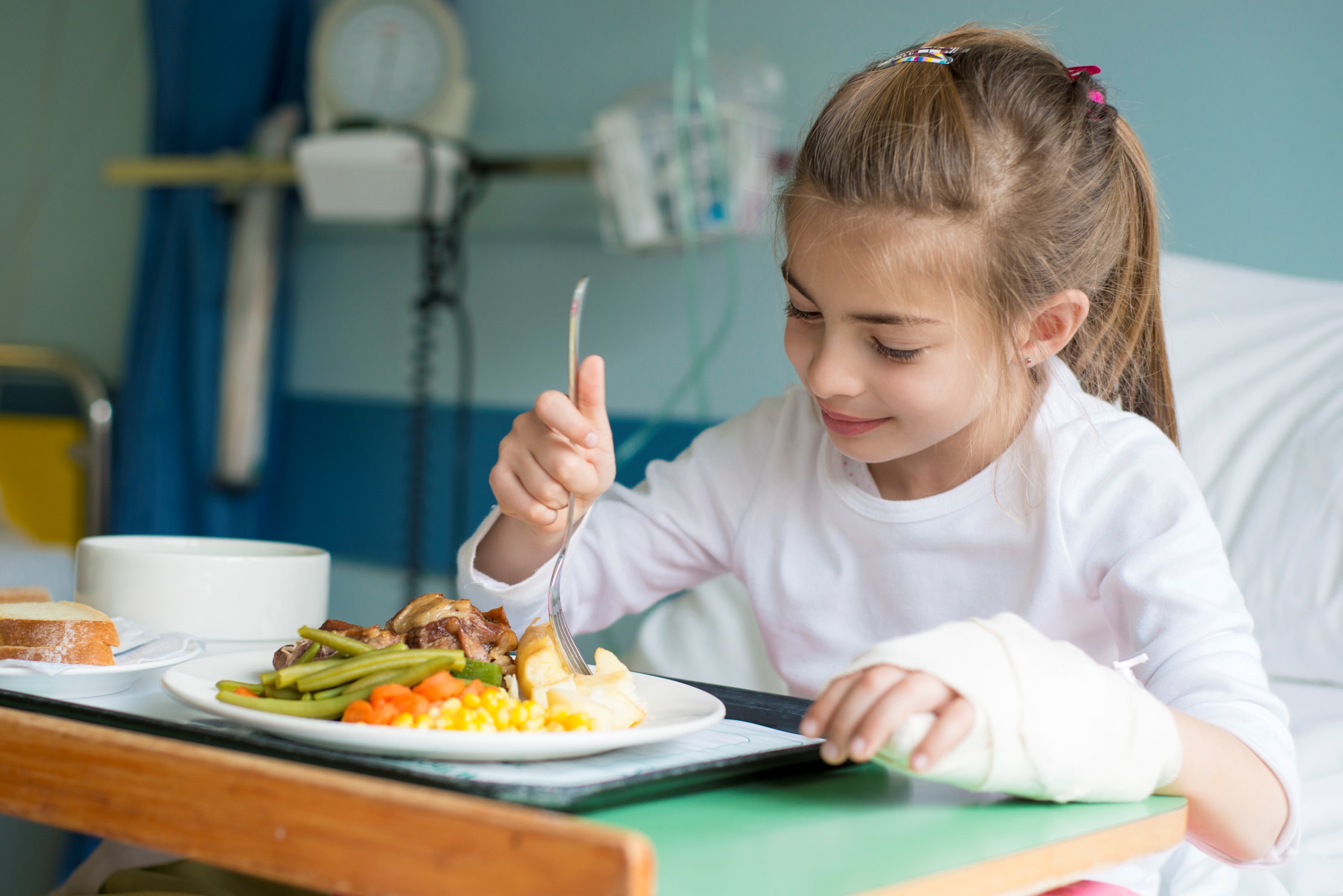 They are particularly interested in the views of young people and children in developing future hospitals. They recognise that their needs and those of their families, carers and friends may be different to those of adults. Your contributions to this Faraday Challenge really will make a difference to future hospital design and, more importantly, to the physical and mental health and wellbeing of young people who have to spend time in hospital.You will need to think carefully about your design. The NHS has a target of working net zero by 2050 and you need to contribute to that so look carefully at the considerations in the brief. Remember, engineering is about people. Today is your chance to make a difference, could you be our engineer...?2.	The BriefThe team from IHEEM wants you to:Design and engineer ONE prototype which could be used in a children’s hospital to make a stay in hospital more comfortable and relaxing for our young patients and their families, carers and friends. Your design MUST include at least one electronic circuit.Complete the planning and events log to show how you have designed your idea, and solved problems and worked as a team throughout the project.Present your prototype to the IHEEM judge(s).You will need to demonstrate the skills and attitudes we are looking for so:be creative;plan carefully;work within the resources and the budget available;be realistic about what is achievable in the time available;be resilient and persevere with problems;record your thinking;keep to strict deadlines.Considerations: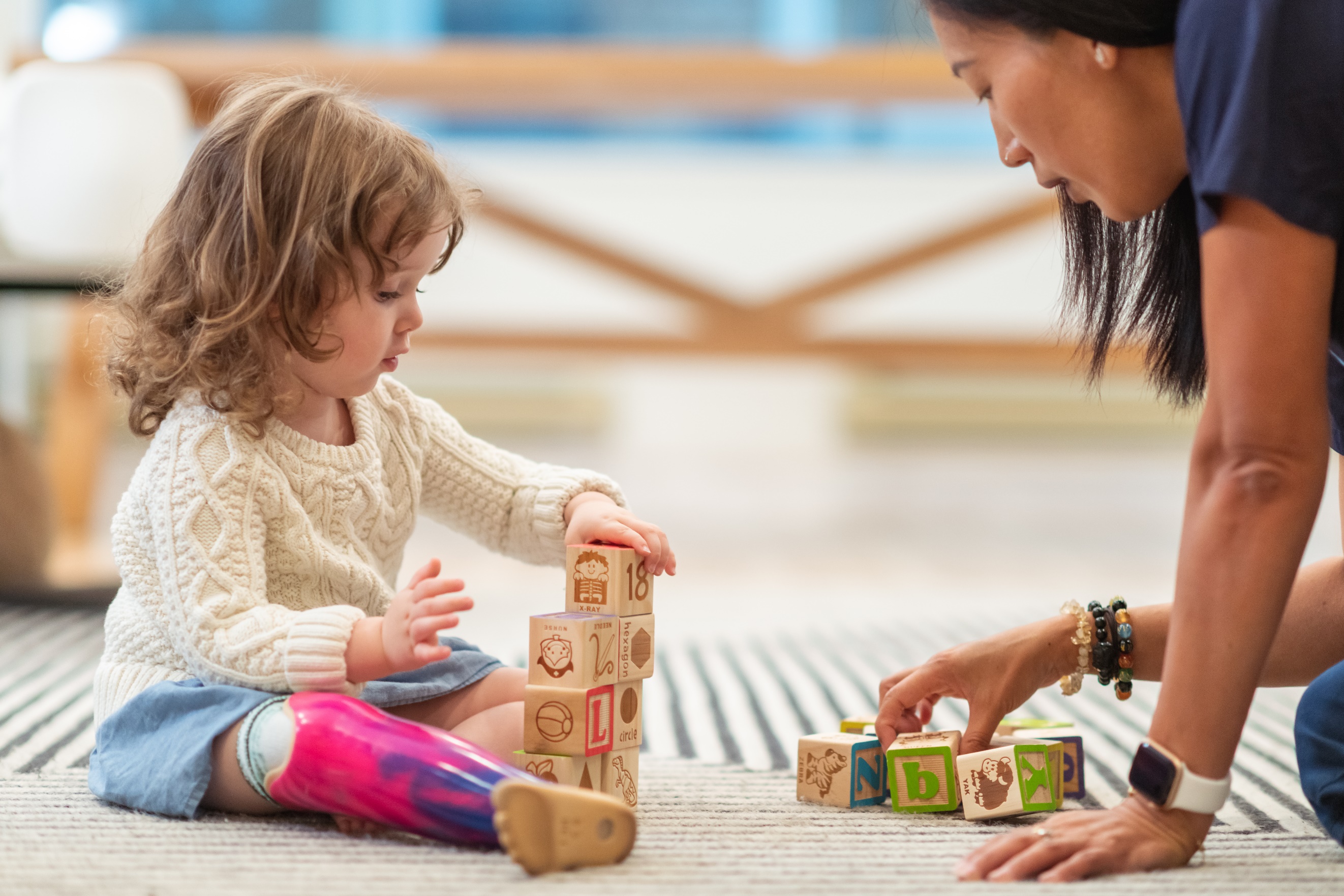 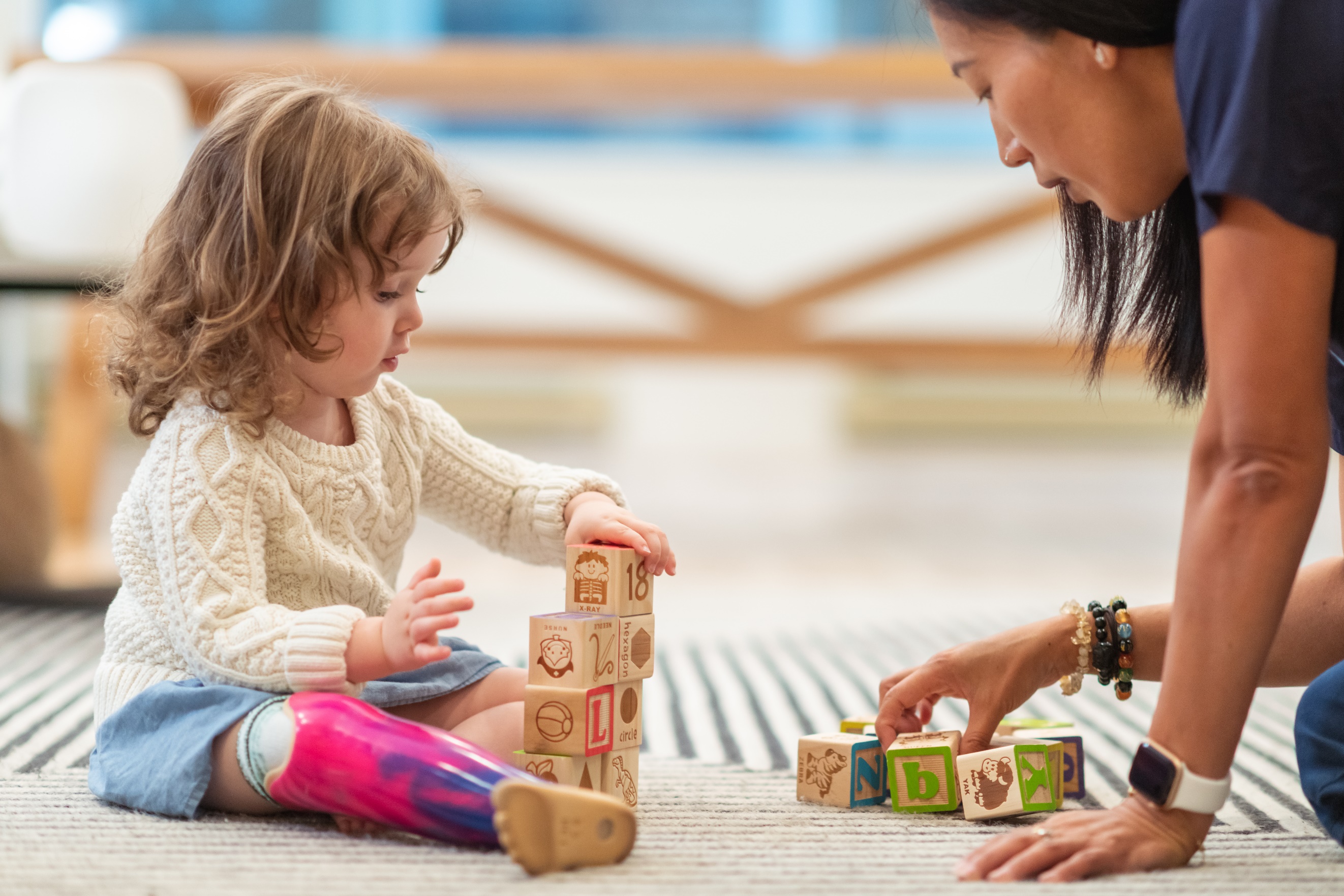 Sustainability – what materials can we use to minimize our impact on the environment? Energy – how can we decrease the amount used and what sources do we have available to us? Waste management – how can we re-use resources rather than adding to the growing pile of waste? 4. 	Engineering apprenticeshipIn this circuit you are going to make a light dimmer or brighter depending on the level of resistance in a circuit. Connect the circuit as shown below.Top tips:The LDR must be connected to the positive terminal of the battery (red wire).The red wire of the piezo buzzer must be connected next in the circuit on the positive terminal side of the battery pack.Your LED may light up if you are working in a light room but, if not, try shining a torch on to the LDR. Ask your challenge leader if you do not have one.Hold your hand over the Light Dependent Resistor (LDR) and listen to what happens to the buzzer.Questions:What happens when you vary the light level on the Light Dependent Resistor?How could you vary or manage the resistance in your circuit(s)?5. 	Shop resource sheet Items to buyAvailable with your Hire Centre Trade Card These items can be hired from the shop if you buy a Hire Centre Trade Card. 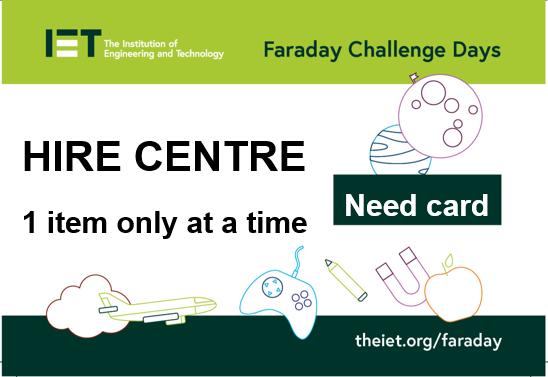 You will need to take it to the shop and show the shopkeeper each time you want to use of one of these items. You may only get one item at a time.Free to useThe cutting station may be used at any point BUT only 3 people will be allowed at this station at any one time. Please take care when using this equipment.Electrical componentsElectrical componentsElectrical componentsElectrical componentsElectrical componentsItemDescriptionDescriptionUnitCostCrocodile leads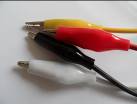 Lead with crocodile clips at each endEach4 FaradaysPiezo buzzer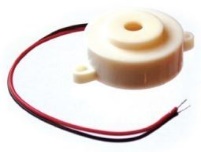 Connect in a circuit to give a sound outputEach6 FaradaysLED – various colours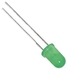 Light Emitting Diode which lights up when connected in a circuit. Choose from red, orange, green or blue.Each 6 FaradaysMotor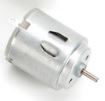 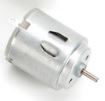 Connect in a circuit to create clockwise or anti-clockwise movement. Will not work with a solar panel or an LDR.Each6 FaradaysSolar motor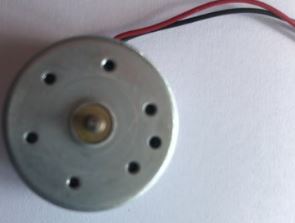 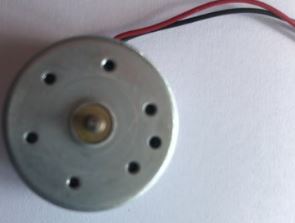 Connect to a solar panel to create clockwise or anti-clockwise movement.Each6 FaradaysServo motor (0 to 90 degrees)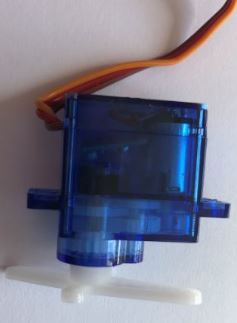 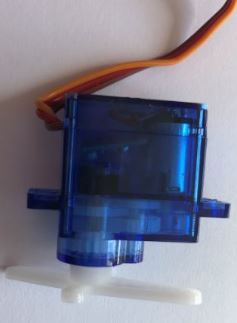 Use with a servo motor control unit to control movement from 0o to 90oEach6 FaradaysServo motor (continuous)Use with a servo motor control unit to control continuous movement through 360oEach6 FaradaysLight Dependent Resistor (LDR)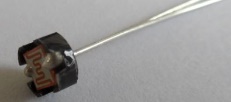 Component that detects the light level and changes resistance in a circuit.Each8 FaradaysPush to make switch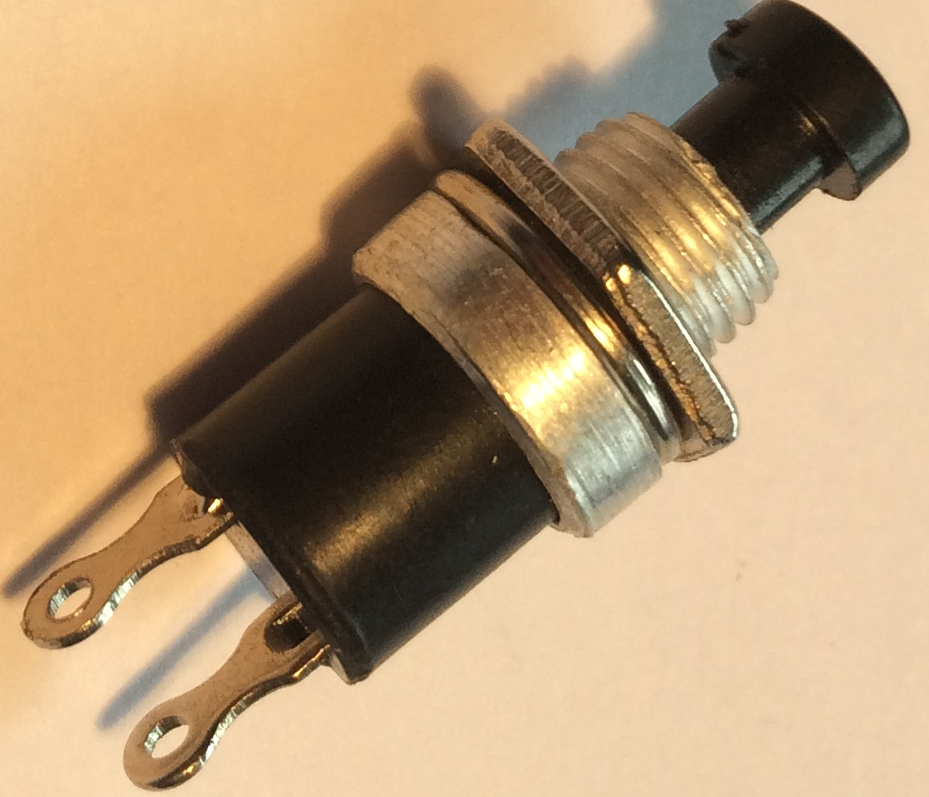 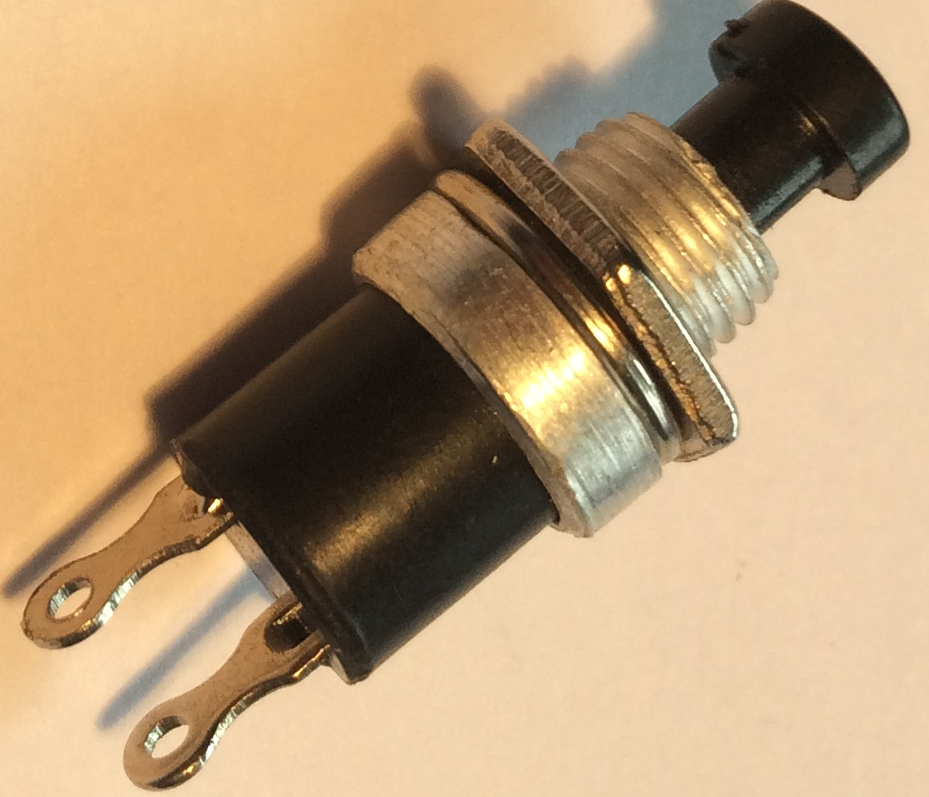 Connects a circuit when pushed down and breaks the circuit when released.Each6 FaradaysServo motor control unit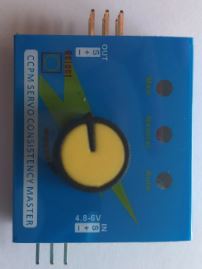 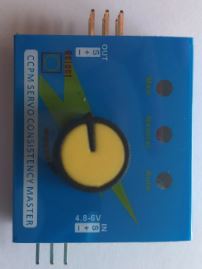 Use this to control a servo motor. You MUST read the ‘How to …’ sheet before connecting this component.Each8 FaradaysMotor holder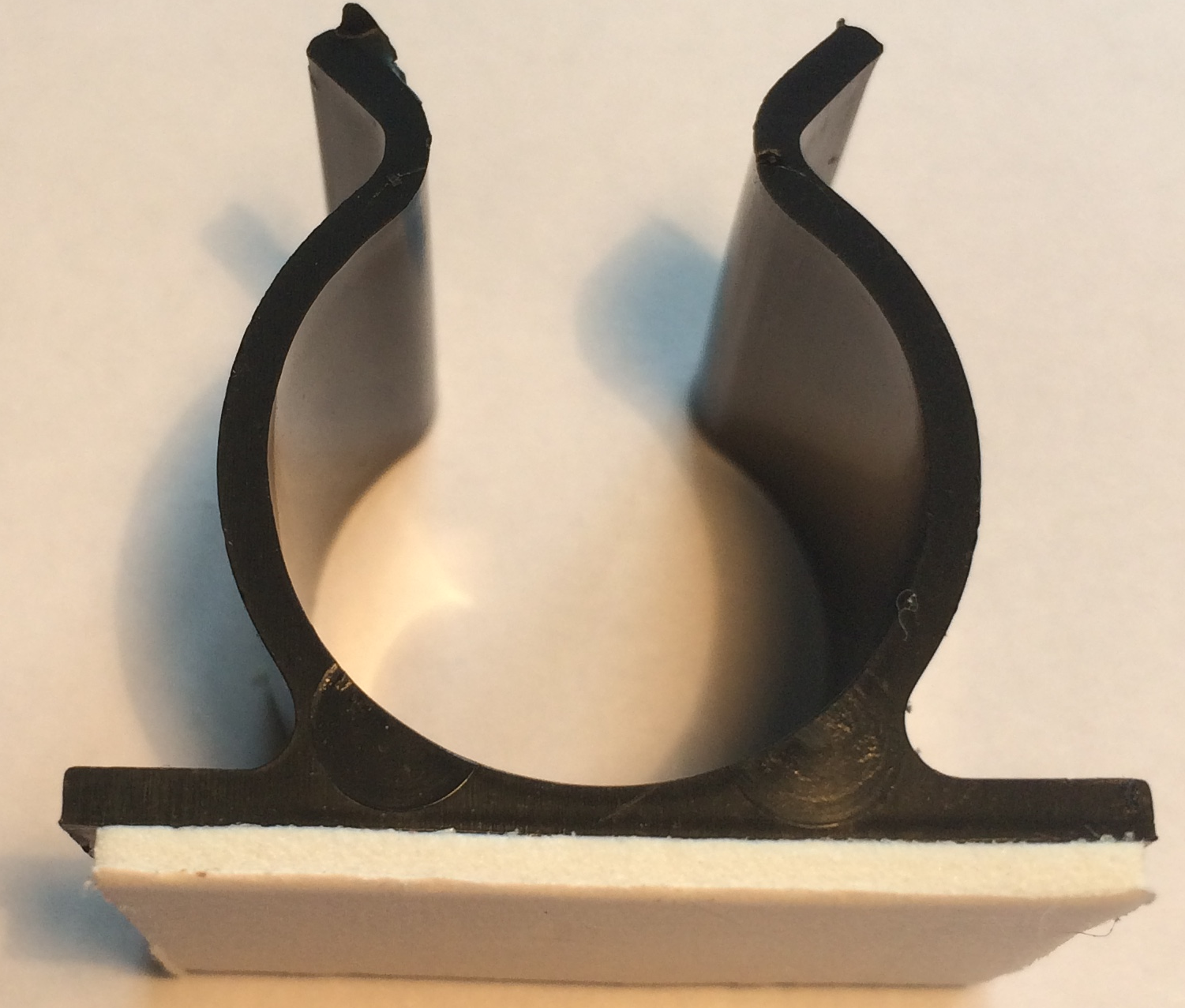 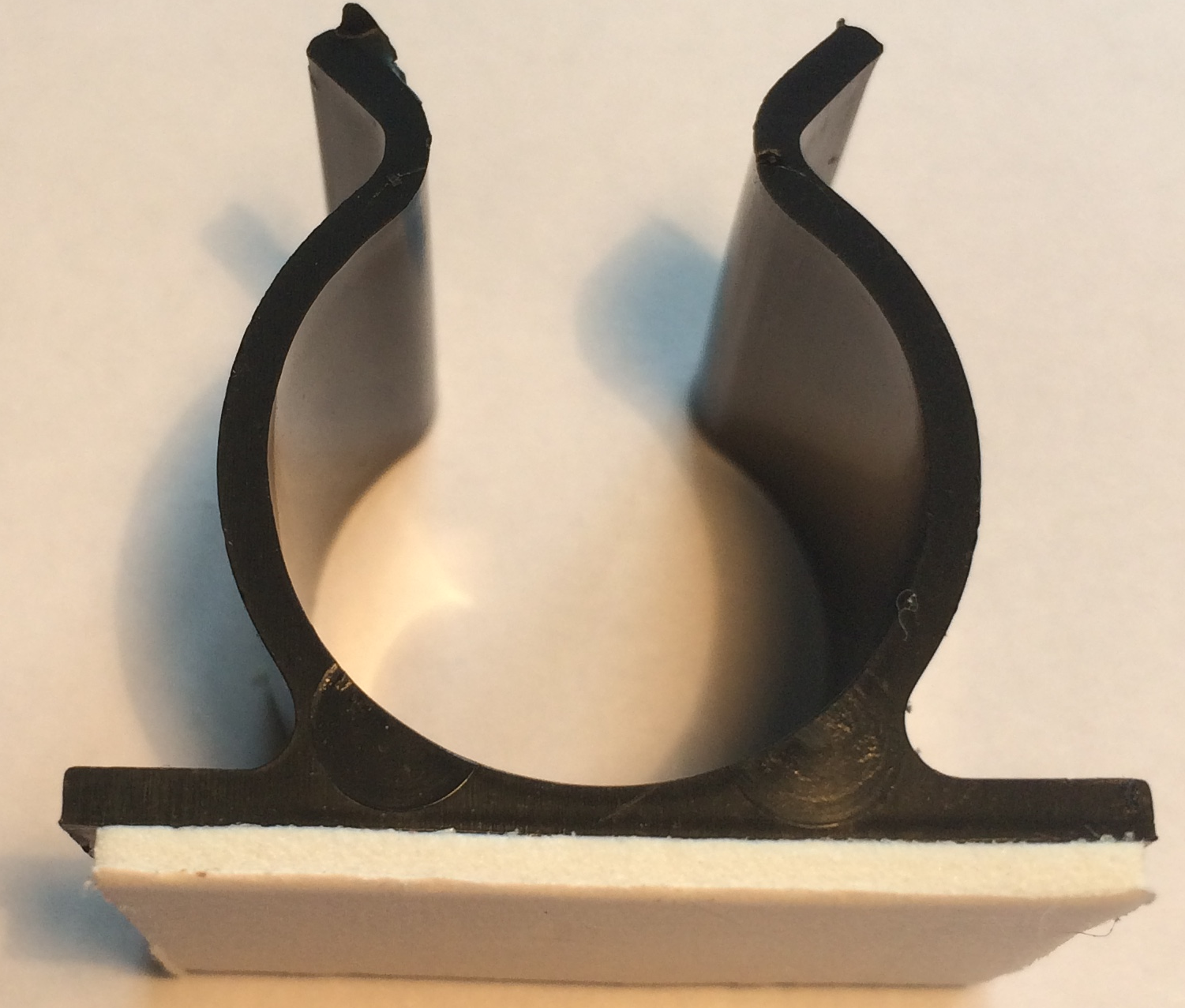 Used to fix a motor or a syringe in position. NOTE: you will need the insert to connect a syringe.Each4 FaradaysGear attachment for motorUsed to connect a motor to a cog.Each2 FaradaysPulley attachment for motor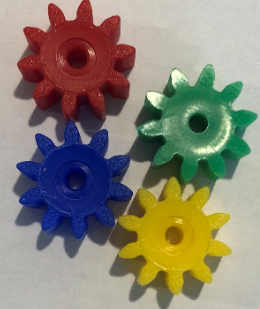 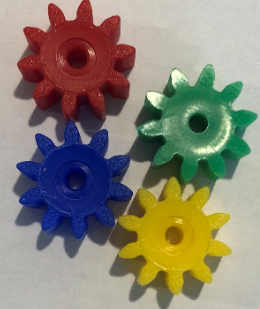 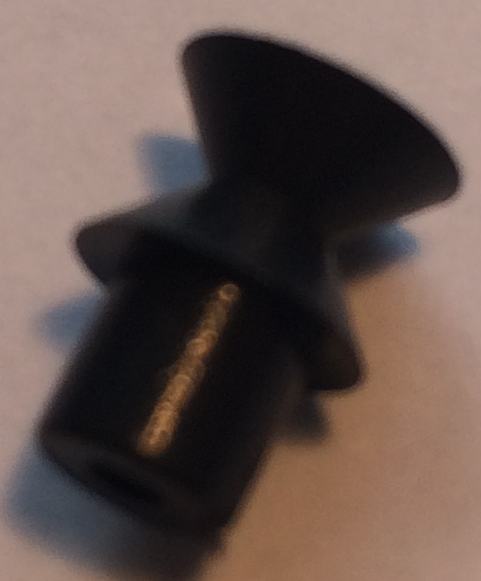 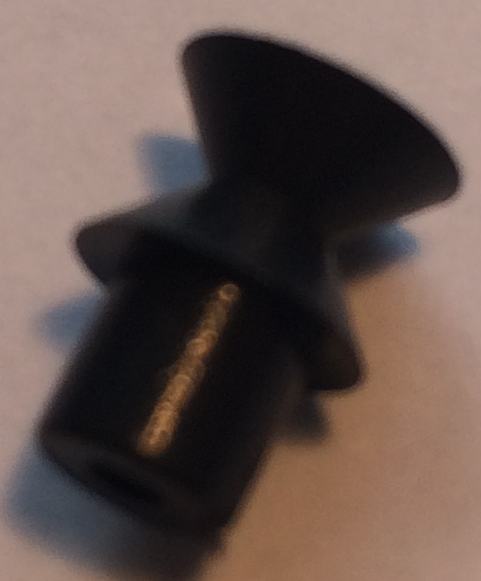 Used to connect a motor to a pulley wheel – will need connector (e.g. elastic band)Each2 FaradaysSolar panel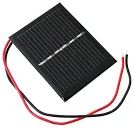 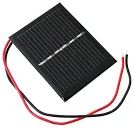 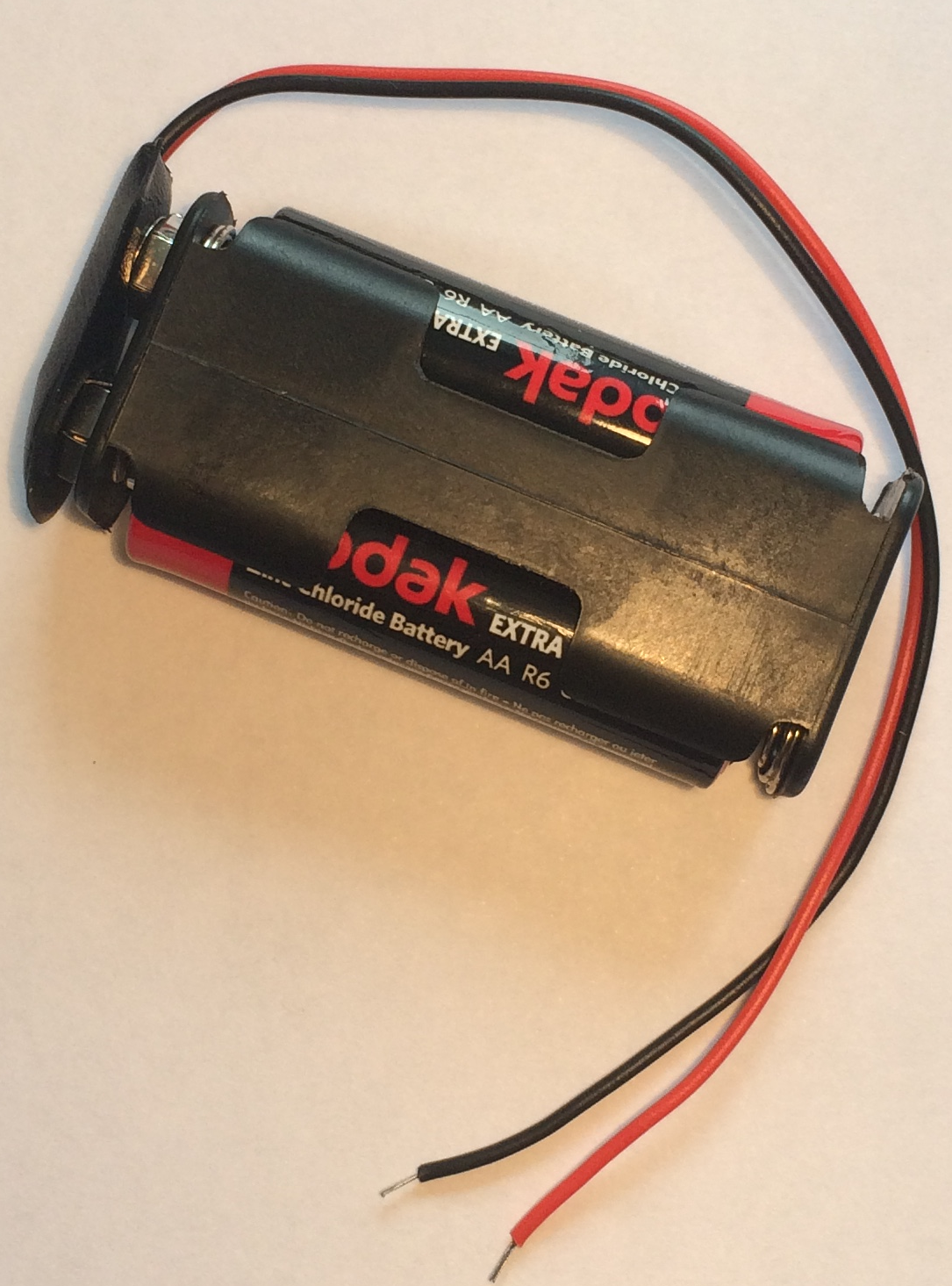 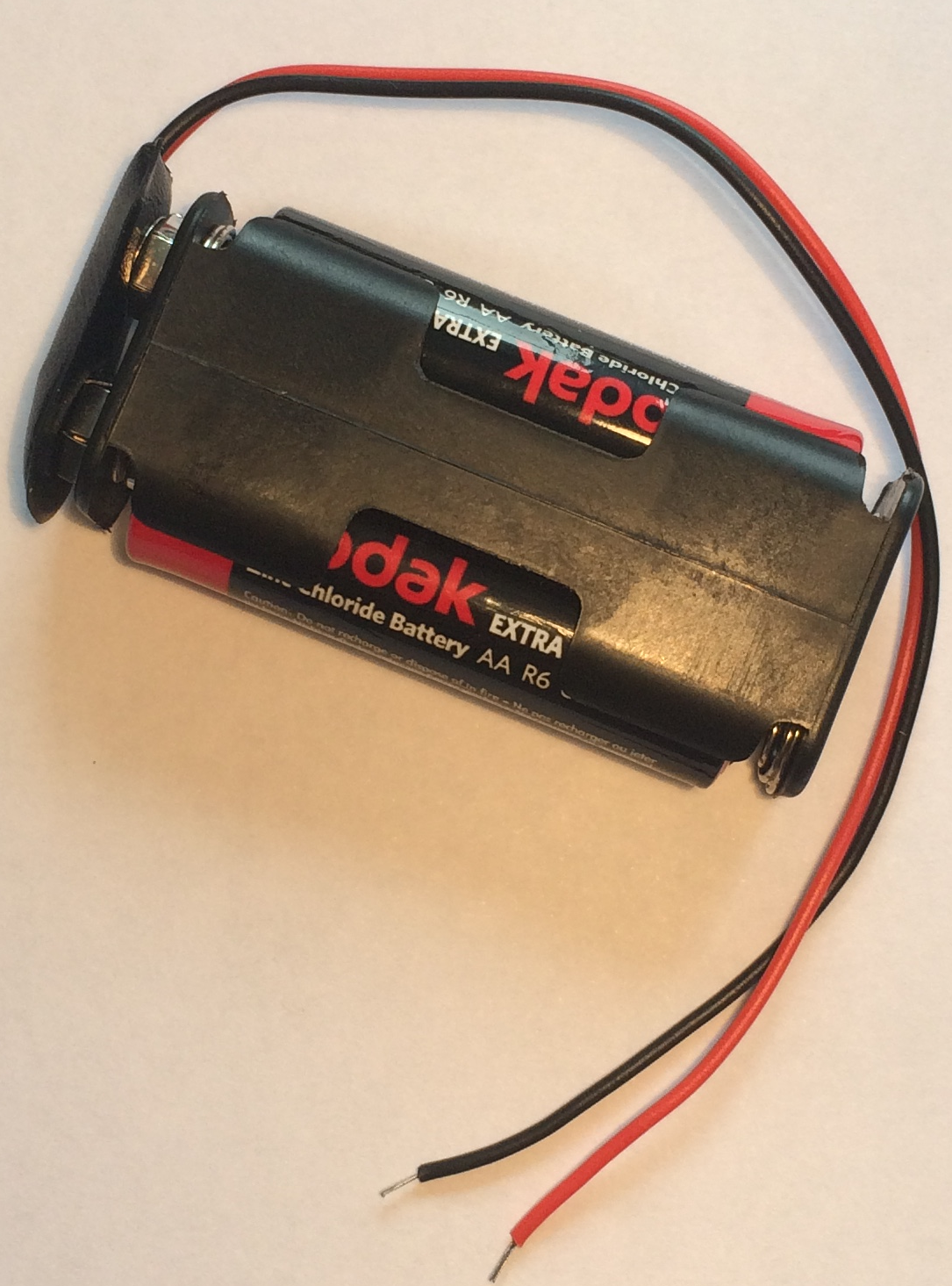 Used to power components using the power of the sun. You MUST read the ‘How to …’ sheet before using.Each6 Faradays2AA cells in battery holder with battery snapUsed to provide power for your circuitEach4 Faradays4 AA cells in battery holder with jumper leads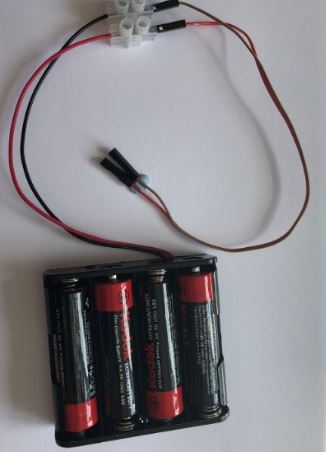 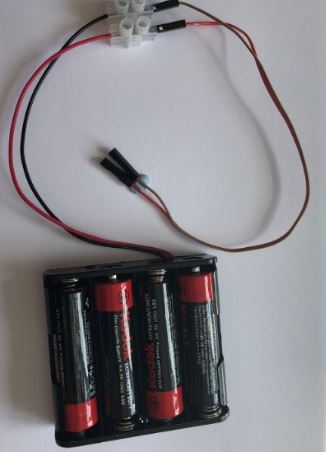 ONLY to be used with servo motor control unit. Each6 FaradaysConstruction materialsConstruction materialsConstruction materialsConstruction materialsConstruction materialsItemDescriptionUnitUnitCostCorrexUsed to create structuresPiecePiece6 FaradaysPlastic syringes with tubeUsed to develop pneumatic systemPair of syringes with plastic tube6 Faradays6 FaradaysSmall cogUsed in gear systems with motorsEach2 Faradays2 FaradaysMedium cogUsed in gear systems with motorsEach2 Faradays2 FaradaysLarge cogUsed in gear systems with motorsEach4 FaradaysNailUsed for making moisture sensorPair2 FaradaysDowelPiece of solid cylindrical wooden rod used to create structures Each4 FaradaysPulley wheel Used to connect to pulley attachments on motorEach6 FaradaysWooden wheel Used with motors to drive somethingEach4 FaradaysPlastic reelUsed in constructionEach4 FaradaysColoured cardA4 sheet of card – assorted coloursEach4 FaradaysAluminium foilA conductive material which can be used to make pressure pads or switches (MUST NOT be used in place of connecting wires)10cm strip6 FaradaysMasking tapeCan be used to secure light parts in your design. NOTE: excessive use of tape will result in an additional chargeRoll6 FaradaysSpongeCan be used to make pressure switches or enhance your design.Each6 FaradaysPolyfoamCan be used as part of your product designPiece4 FaradaysPaperclipUsed to create switches or in constructionEach1 FaradayPaper fastenerUsed to create switches or in constructionEach1 FaradayElastic bandsUsed to hold or create working parts, including driving pulley wheelsEach1 FaradayCable tiesCan be used to hold your structures in placeEach 2 FaradaysStringCan be used as part of your product design30cm piece4 FaradaysBaking parchmentCan be used as part of your product design30cm strip6 FaradaysWooden lolly sticksCan be used as part of your product designEach4 FaradaysHire Centre Trade CardUse this to hire various items from the hire section of the shop – see next page for detailsOne per team6 FaradaysStaplerUsed to staple soft materials only Hole punchUsed to make small holes in soft materialsRulerUsed to measure any part of your product or additional itemsScissorsUsed for soft materials only 